St. Joseph’s College (Autonomous), Bangalore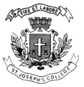 IV Semester Examination, April 2017M.Sc Computer ScienceCS 0215 : OOAD Using UMLTime 2.5 Hrs						 		Max Marks 70                                           This paper contains 1 printed pages and 1 partPART-AAnswer any SEVEN questions						  10 x7 = 70Describe object oriented software development lifecycle. Compare it with traditional approaches.Describe the Booch system development process.Consider a Bank System, design at least four classes and draw UML diagram with association.Write in detail about various testing strategies.Explain the concept of Client Server technology.Explain corollary VI of object oriented design.Explain the various steps in object oriented system design.What is the Prototypinb? Explain the different types of Prototyping.Develop a use case model for airline reservation system.CS-0216-A-17